CHAPTER 301PLANTATIONSSUBCHAPTER 1ORGANIZATION§7001.  Organization of unincorporated townships1.  Census.  Any unincorporated township may, by petition of 20% or more of the voters of the township, require the county commissioners to determine from the Federal Decennial Census or by actual enumeration whether the township has 200 inhabitants or more.  The county commissioners shall report the result of the census to the Secretary of State who shall record it.[PL 1987, c. 737, Pt. A, §2 (NEW); PL 1987, c. 737, Pt. C, §106 (NEW); PL 1989, c. 6 (AMD); PL 1989, c. 9, §2 (AMD); PL 1989, c. 104, Pt. C, §§8, 10 (AMD).]2.  Organization of township with population of 200 or more.  If the report made under subsection 1 indicates that the township has a population of 200 or more, the county commissioners shall, with the consent of a majority of the petitioners under subsection 1, issue their warrant to an inhabitant of the unincorporated township, commanding that inhabitant to notify the voters of the unincorporated township, to assemble on a day and at a place named in the warrant, to choose a moderator, clerk, 3 assessors, treasurer, collector of taxes, constable, school committee and other necessary plantation officers.A.  The person selected by the commissioners shall give notice of the meeting by posting an attested copy of the warrant for the meeting in 2 public and conspicuous places in the township at least 14 days before the day of meeting.  The warrant, with the inhabitant's return on it, shall be returned to the meeting and the officers shall be chosen and sworn.  [PL 1987, c. 737, Pt. A, §2 (NEW); PL 1987, c. 737, Pt. C, §106 (NEW); PL 1989, c. 6 (AMD); PL 1989, c. 9, §2 (AMD); PL 1989, c. 104, Pt. C, §§8, 10 (AMD).][PL 1987, c. 737, Pt. A, §2 (NEW); PL 1987, c. 737, Pt. C, §106 (NEW); PL 1989, c. 6 (AMD); PL 1989, c. 9, §2 (AMD); PL 1989, c. 104, Pt. C, §§8, 10 (AMD).]3.  Alternative method.  Any unincorporated or unorganized place containing any number of inhabitants may be organized under this subsection.  One or more of the county commissioners, on written application signed by at least 3 voters of any unincorporated or unorganized place in their county, may issue a warrant to one of the 3 voters, requiring that voter to announce a meeting of the voters of the unincorporated or unorganized place residing within the limits described in the warrant.  When a state or county tax is assessed to the unincorporated or unorganized place, the Treasurer of State or the county commissioners, without application by the voters, may issue their warrant to an inhabitant of the unincorporated or unorganized place.  In either case the warrant, notice of meeting and proceedings shall be the same as provided in subsection 2.[PL 1987, c. 737, Pt. A, §2 (NEW); PL 1987, c. 737, Pt. C, §106 (NEW); PL 1989, c. 6 (AMD); PL 1989, c. 9, §2 (AMD); PL 1989, c. 104, Pt. C, §§8, 10 (AMD).]4.  Organization meeting.  At the time and place appointed for meetings for the organization of plantations under subsections 2 and 3, a moderator shall be chosen by ballot by the voters present to preside at the meeting.  The person to whom the warrant was directed shall preside until the moderator is chosen and sworn by that person.  A clerk, 3 assessors, treasurer and school committee shall be chosen by ballot and sworn by the moderator or a dedimus justice. Other plantation officers may be chosen by ballot or other method agreed on by vote of the meeting and shall be sworn by the moderator or a dedimus justice.[PL 1989, c. 104, Pt. A, §53 (AMD); PL 1989, c. 104, Pt. C, §10 (AMD).]5.  Documents recorded with Secretary of State.  When a plantation is organized, the clerk and assessors shall send to the Secretary of State:A.  A certified copy of all proceedings performed in organizing the plantation, including:(1)  The petition, if any;(2)  The warrant issued for the organizational meeting and the return on the warrant; and(3)  The record of the organizational meeting; and  [PL 1987, c. 737, Pt. A, §2 (NEW); PL 1987, c. 737, Pt. C, §106 (NEW); PL 1989, c. 6 (AMD); PL 1989, c. 9, §2 (AMD); PL 1989, c. 104, Pt. C, §§8, 10 (AMD).]B.  A written description of the limits of the plantation.  [PL 1987, c. 737, Pt. A, §2 (NEW); PL 1987, c. 737, Pt. C, §106 (NEW); PL 1989, c. 6 (AMD); PL 1989, c. 9, §2 (AMD); PL 1989, c. 104, Pt. C, §§8, 10 (AMD).]The Secretary of State shall record these documents.  Upon recording, all laws applicable to organized plantations apply to plantations organized under this chapter.[PL 1987, c. 737, Pt. A, §2 (NEW); PL 1987, c. 737, Pt. C, §106 (NEW); PL 1989, c. 6 (AMD); PL 1989, c. 9, §2 (AMD); PL 1989, c. 104, Pt. C, §§8, 10 (AMD).]SECTION HISTORYPL 1987, c. 737, §§A2,C106 (NEW). PL 1989, c. 6 (AMD). PL 1989, c. 9, §2 (AMD). PL 1989, c. 104, §§A53,C8,C10 (AMD). §7002.  Organized plantations to consist of one townshipOrganized plantations may not be composed of more than one township, and when organized under section 7001, former organizations cease.  [PL 1987, c. 737, Pt. A, §2 (NEW); PL 1987, c. 737, Pt. C, §106 (NEW); PL 1989, c. 6 (AMD); PL 1989, c. 9, §2 (AMD); PL 1989, c. 104, Pt. C, §§8, 10 (AMD).]SECTION HISTORYPL 1987, c. 737, §§A2,C106 (NEW). PL 1989, c. 6 (AMD). PL 1989, c. 9, §2 (AMD). PL 1989, c. 104, §§C8,10 (AMD). §7003.  Plantations reorganizedPlantations organized upon application of 3 or more inhabitants may be reorganized at any time under this chapter.  [PL 1987, c. 737, Pt. A, §2 (NEW); PL 1987, c. 737, Pt. C, §106 (NEW); PL 1989, c. 6 (AMD); PL 1989, c. 9, §2 (AMD); PL 1989, c. 104, Pt. C, §§8, 10 (AMD).]SECTION HISTORYPL 1987, c. 737, §§A2,C106 (NEW). PL 1989, c. 6 (AMD). PL 1989, c. 9, §2 (AMD). PL 1989, c. 104, §§C8,10 (AMD). §7004.  Annual meetingOrganized plantations shall hold an annual meeting and choose a clerk, 3 assessors, treasurer, collector of taxes and a school committee.  [PL 1987, c. 737, Pt. A, §2 (NEW); PL 1987, c. 737, Pt. C, §106 (NEW); PL 1989, c. 6 (AMD); PL 1989, c. 9, §2 (AMD); PL 1989, c. 104, Pt. C, §§8, 10 (AMD).]1.  Term of office and election of assessors.  The provisions of section 2526, subsection 5, relating to the terms of office and election of assessors, apply to the terms of office and election of assessors of organized plantations.[PL 1987, c. 737, Pt. A, §2 (NEW); PL 1987, c. 737, Pt. C, §106 (NEW); PL 1989, c. 6 (AMD); PL 1989, c. 9, §2 (AMD); PL 1989, c. 104, Pt. C, §§8, 10 (AMD).]2.  Road commissioners.  When money is raised for the repair of ways and bridges, the assessors of the plantation shall appoint one or more road commissioners.[PL 1987, c. 737, Pt. A, §2 (NEW); PL 1987, c. 737, Pt. C, §106 (NEW); PL 1989, c. 6 (AMD); PL 1989, c. 9, §2 (AMD); PL 1989, c. 104, Pt. C, §§8, 10 (AMD).]SECTION HISTORYPL 1987, c. 737, §§A2,C106 (NEW). PL 1989, c. 6 (AMD). PL 1989, c. 9, §2 (AMD). PL 1989, c. 104, §§C8,10 (AMD). §7005.  Officers' names sent to Secretary of State(REPEALED)SECTION HISTORYPL 1987, c. 737, §§A2,C106 (NEW). PL 1989, c. 6 (AMD). PL 1989, c. 9, §2 (AMD). PL 1989, c. 104, §§C8,10 (AMD). PL 2023, c. 304, Pt. C, §1 (RP). §7006.  Town law applies to officials and employees1.  Plantation meetings, officials and employees.  The following provisions apply to plantations and their officials and employees, as far as applicable, except when specifically provided otherwise:A.  Laws relating to calling, notifying and conducting town meetings; and  [PL 1987, c. 737, Pt. A, §2 (NEW); PL 1987, c. 737, Pt. C, §106 (NEW); PL 1989, c. 6 (AMD); PL 1989, c. 9, §2 (AMD); PL 1989, c. 104, Pt. C, §§8, 10 (AMD).]B.  Laws relating to the election, appointment, hiring, qualification, filling of vacancies, duties, powers, compensation, liabilities and penalties for official neglect and misconduct of town officials and employees.  [PL 2019, c. 18, §1 (AMD).][PL 2019, c. 18, §1 (AMD).]2.  Unlawful voting.  Voters in plantations are liable to the same penalties for unlawful voting as voters in towns.[PL 1987, c. 737, Pt. A, §2 (NEW); PL 1987, c. 737, Pt. C, §106 (NEW); PL 1989, c. 6 (AMD); PL 1989, c. 9, §2 (AMD); PL 1989, c. 104, Pt. C, §§8, 10 (AMD).]SECTION HISTORYPL 1987, c. 737, §§A2,C106 (NEW). PL 1989, c. 6 (AMD). PL 1989, c. 9, §2 (AMD). PL 1989, c. 104, §§C8,10 (AMD). PL 2019, c. 18, §1 (AMD). §7007.  Duties of officialsAssessors of plantations are considered the members of the select board of the plantation for the purpose of performing the duties performed by the select boards of towns.  Treasurers, collectors and constables of plantations must give the same bond as similar officials of towns are required to give, to be approved in the same manner.  The valuation of property for the assessment of taxes in plantations, as well as the assessment, collection and disposal of taxes, must be the same as in towns.  [PL 2021, c. 275, §52 (AMD).]SECTION HISTORYPL 1987, c. 737, §§A2,C106 (NEW). PL 1989, c. 6 (AMD). PL 1989, c. 9, §2 (AMD). PL 1989, c. 104, §§C8,10 (AMD). PL 2021, c. 275, §52 (AMD). §7008.  Inventory of estates; basis of taxation; money for waysThe assessors first chosen in plantations organized under section 7001 shall immediately ascertain and list the value of the property in the plantation, in the same manner as done in towns.  They shall return this list to the county commissioners of their county on or before the 15th day of May following the election of the assessors.  The county commissioners may examine and correct the list so as to make it conform to the last state valuation, and return a copy of this corrected valuation to the Treasurer of State.  When this copy is returned to the Treasurer of State, the plantation's ratable proportion according to the corrected valuation of all state and county taxes shall be assessed on the plantations in the same manner as on towns.  [PL 1987, c. 737, Pt. A, §2 (NEW); PL 1987, c. 737, Pt. C, §106 (NEW); PL 1989, c. 6 (AMD); PL 1989, c. 9, §2 (AMD); PL 1989, c. 104, Pt. C, §§8, 10 (AMD).]1.  Money for ways.  Such plantations, and any other plantations that are required by special order of the Legislature to pay state or county taxes, may raise money by taxation for making and repairing ways in compliance with Title 23, sections 2001 and 3302.[PL 1987, c. 737, Pt. A, §2 (NEW); PL 1987, c. 737, Pt. C, §106 (NEW); PL 1989, c. 6 (AMD); PL 1989, c. 9, §2 (AMD); PL 1989, c. 104, Pt. C, §§8, 10 (AMD).]2.  When valuation is taken.  The valuation of property in any plantation shall be taken as required under this section, corrected and returned to the Treasurer of State, whenever required.[PL 1987, c. 737, Pt. A, §2 (NEW); PL 1987, c. 737, Pt. C, §106 (NEW); PL 1989, c. 6 (AMD); PL 1989, c. 9, §2 (AMD); PL 1989, c. 104, Pt. C, §§8, 10 (AMD).]SECTION HISTORYPL 1987, c. 737, §§A2,C106 (NEW). PL 1989, c. 6 (AMD). PL 1989, c. 9, §2 (AMD). PL 1989, c. 104, §§C8,10 (AMD). §7009.  Incorporation into town; first valuationWhen towns are incorporated, the assessors of the town shall return to the county commissioners of their county the original valuation first taken in their towns, on or before the 15th day of May following the town's incorporation.  The county commissioners shall examine and correct this valuation and return a copy of the valuation to the Treasurer of State.  This corrected valuation shall be the basis of state and county taxes in the same manner as the valuations of plantations under section 7008.  [PL 1987, c. 737, Pt. A, §2 (NEW); PL 1987, c. 737, Pt. C, §106 (NEW); PL 1989, c. 6 (AMD); PL 1989, c. 9, §2 (AMD); PL 1989, c. 104, Pt. C, §§8, 10 (AMD).]SECTION HISTORYPL 1987, c. 737, §§A2,C106 (NEW). PL 1989, c. 6 (AMD). PL 1989, c. 9, §2 (AMD). PL 1989, c. 104, §§C8,10 (AMD). §7010.  Failure to make and return valuationIf the valuation required by section 7008 or 7009 is not made and returned by any town or plantation, which is not within a primary assessing district or is not itself a primary assessing district, within the time specified, the county commissioners shall appoint 3 suitable persons of the county to be assessors in that town or plantation.  These persons shall be sworn and make and return the valuation required within the time fixed by the commissioners.  The county commissioners shall examine and correct this valuation and return a copy of the valuation to the Treasurer of State.  This corrected valuation shall be the basis for the assessment of state and county taxes, in the same manner as if the valuation had been taken by the assessors chosen by the town or plantation.  [PL 1987, c. 737, Pt. A, §2 (NEW); PL 1987, c. 737, Pt. C, §106 (NEW); PL 1989, c. 6 (AMD); PL 1989, c. 9, §2 (AMD); PL 1989, c. 104, Pt. C, §§8, 10 (AMD).]1.  Assessors paid by county commissioners.  Assessors appointed under this section shall be paid from the county treasury a reasonable compensation, to be determined by the county commissioners, for their services.  Any sum paid to the assessors for compensation under this section shall be added to the county tax apportioned to the town or plantation and shall be collected and paid into the treasury in the same manner as county taxes.[PL 1987, c. 737, Pt. A, §2 (NEW); PL 1987, c. 737, Pt. C, §106 (NEW); PL 1989, c. 6 (AMD); PL 1989, c. 9, §2 (AMD); PL 1989, c. 104, Pt. C, §§8, 10 (AMD).]SECTION HISTORYPL 1987, c. 737, §§A2,C106 (NEW). PL 1989, c. 6 (AMD). PL 1989, c. 9, §2 (AMD). PL 1989, c. 104, §§C8,10 (AMD). SUBCHAPTER 2POWERS AND DUTIES§7051.  General powers and dutiesPlantations have the same powers and duties, and are subject to the same restrictions, as a municipality under the following provisions of this Title:  [PL 1987, c. 737, Pt. A, §2 (NEW); PL 1987, c. 737, Pt. C, §106 (NEW); PL 1989, c. 6 (AMD); PL 1989, c. 9, §2 (AMD); PL 1989, c. 104, Pt. C, §§8, 10 (AMD).]1.  History and observances.  Chapter 131;[PL 1987, c. 737, Pt. A, §2 (NEW); PL 1987, c. 737, Pt. C, §106 (NEW); PL 1989, c. 6 (AMD); PL 1989, c. 9, §2 (AMD); PL 1989, c. 104, Pt. C, §§8, 10 (AMD).]2.  Health, welfare and improvements.  Chapter 151;[PL 1987, c. 737, Pt. A, §2 (NEW); PL 1987, c. 737, Pt. C, §106 (NEW); PL 1989, c. 6 (AMD); PL 1989, c. 9, §2 (AMD); PL 1989, c. 104, Pt. C, §§8, 10 (AMD).]3.  Municipal fire protection.  Chapter 153;[PL 1987, c. 737, Pt. A, §2 (NEW); PL 1987, c. 737, Pt. C, §106 (NEW); PL 1989, c. 6 (AMD); PL 1989, c. 9, §2 (AMD); PL 1989, c. 104, Pt. C, §§8, 10 (AMD).]4.  Municipal forests.  Chapter 155;[PL 1987, c. 737, Pt. A, §2 (NEW); PL 1987, c. 737, Pt. C, §106 (NEW); PL 1989, c. 6 (AMD); PL 1989, c. 9, §2 (AMD); PL 1989, c. 104, Pt. C, §§8, 10 (AMD).]5.  Parks, trees and playgrounds.  Chapter 157;[PL 1987, c. 737, Pt. A, §2 (NEW); PL 1987, c. 737, Pt. C, §106 (NEW); PL 1989, c. 6 (AMD); PL 1989, c. 9, §2 (AMD); PL 1989, c. 104, Pt. C, §§8, 10 (AMD).]6.  Public dumps.  Chapter 159;[PL 1987, c. 737, Pt. A, §2 (NEW); PL 1987, c. 737, Pt. C, §106 (NEW); PL 1989, c. 6 (AMD); PL 1989, c. 9, §2 (AMD); PL 1989, c. 104, Pt. C, §§8, 10 (AMD).]7.  Sewers and drains.  Chapter 161;[PL 1987, c. 737, Pt. A, §2 (NEW); PL 1987, c. 737, Pt. C, §106 (NEW); PL 1989, c. 6 (AMD); PL 1989, c. 9, §2 (AMD); PL 1989, c. 104, Pt. C, §§8, 10 (AMD).]8.  Leasing of air rights.  Chapter 165;[PL 1987, c. 737, Pt. A, §2 (NEW); PL 1987, c. 737, Pt. C, §106 (NEW); PL 1989, c. 6 (AMD); PL 1989, c. 9, §2 (AMD); PL 1989, c. 104, Pt. C, §§8, 10 (AMD).]9.  Regulations, licenses and permits.  Part 2, Subpart 6;[PL 2007, c. 35, §1 (AMD).]9-A.  Development districts for municipalities and plantations.  Chapter 206, subchapter 1;[PL 2011, c. 101, §28 (NEW).]10.  Tax base sharing.  Chapter 223, subchapter 5; and[PL 2007, c. 35, §2 (AMD).]11.  Ordinances.  Chapter 141, but only with respect to animal control ordinances, subject to Title 7, section 3950, the sale and use of consumer fireworks within the plantation, subject to Title 8, section 223‑A, the accumulation of garbage, refuse, rubbish or trash or unwanted or discarded material of any kind or source on private property and ordinances adopted in accordance with Title 7, chapter 8‑F.[PL 2021, c. 625, §5 (AMD).]SECTION HISTORYPL 1987, c. 737, §§A2,C106 (NEW). PL 1989, c. 6 (AMD). PL 1989, c. 9, §2 (AMD). PL 1989, c. 104, §§C8,10 (AMD). PL 2007, c. 35, §§1-3 (AMD). PL 2011, c. 101, §28 (AMD). PL 2017, c. 3, §1 (AMD). PL 2019, c. 138, §1 (AMD). PL 2021, c. 625, §5 (AMD). §7052.  Perambulation of boundary linesSections 2851 and 2852, which contain perambulation provisions for town lines, apply equally to plantations.  [PL 1987, c. 737, Pt. A, §2 (NEW); PL 1987, c. 737, Pt. C, §106 (NEW); PL 1989, c. 6 (AMD); PL 1989, c. 9, §2 (AMD); PL 1989, c. 104, Pt. C, §§8, 10 (AMD).]SECTION HISTORYPL 1987, c. 737, §§A2,C106 (NEW). PL 1989, c. 6 (AMD). PL 1989, c. 9, §2 (AMD). PL 1989, c. 104, §§C8,10 (AMD). §7053.  Vehicles on icebound inland lakesFor the purposes of regulating motor vehicles on icebound inland lakes, plantations have the same powers as municipalities under section 3009, subsection 1, paragraph E.  [PL 1987, c. 737, Pt. A, §2 (NEW); PL 1987, c. 737, Pt. C, §106 (NEW); PL 1989, c. 6 (AMD); PL 1989, c. 9, §2 (AMD); PL 1989, c. 104, Pt. C, §§8, 10 (AMD).]SECTION HISTORYPL 1987, c. 737, §§A2,C106 (NEW). PL 1989, c. 6 (AMD). PL 1989, c. 9, §2 (AMD). PL 1989, c. 104, §§C8,10 (AMD). §7054.  RecreationA plantation may acquire and maintain real estate and personal property for recreational purposes and may establish and conduct a recreational program.  [PL 1987, c. 737, Pt. A, §2 (NEW); PL 1987, c. 737, Pt. C, §106 (NEW); PL 1989, c. 6 (AMD); PL 1989, c. 9, §2 (AMD); PL 1989, c. 104, Pt. C, §§8, 10 (AMD).]1.  Joint operation.  A plantation may act jointly with another plantation or a municipality to establish and conduct a recreational program and may contract with another plantation or a municipality for its operation.[PL 1987, c. 737, Pt. A, §2 (NEW); PL 1987, c. 737, Pt. C, §106 (NEW); PL 1989, c. 6 (AMD); PL 1989, c. 9, §2 (AMD); PL 1989, c. 104, Pt. C, §§8, 10 (AMD).]SECTION HISTORYPL 1987, c. 737, §§A2,C106 (NEW). PL 1989, c. 6 (AMD). PL 1989, c. 9, §2 (AMD). PL 1989, c. 104, §§C8,10 (AMD). §7055.  Employment of historianA plantation may appoint a historian and determine the historian's duties and compensation.  [PL 1987, c. 737, Pt. A, §2 (NEW); PL 1987, c. 737, Pt. C, §106 (NEW); PL 1989, c. 6 (AMD); PL 1989, c. 9, §2 (AMD); PL 1989, c. 104, Pt. C, §§8, 10 (AMD).]SECTION HISTORYPL 1987, c. 737, §§A2,C106 (NEW). PL 1989, c. 6 (AMD). PL 1989, c. 9, §2 (AMD). PL 1989, c. 104, §§C8,10 (AMD). §7056.  Plantation forestA plantation may acquire land by purchase, gift or bequest for the purpose of forestation or to reclaim and plant forest trees upon that land.  The assessors may appoint a forester whose duties are to make and enforce all necessary regulations and to care for and maintain the land as a forest producing area.  A plantation may establish a plantation forest reserve account to fund the operation and maintenance of the forest in accordance with sections 5801 and 5802.  [PL 1987, c. 737, Pt. A, §2 (NEW); PL 1987, c. 737, Pt. C, §106 (NEW); PL 1989, c. 6 (AMD); PL 1989, c. 9, §2 (AMD); PL 1989, c. 104, Pt. C, §§8, 10 (AMD).]SECTION HISTORYPL 1987, c. 737, §§A2,C106 (NEW). PL 1989, c. 6 (AMD). PL 1989, c. 9, §2 (AMD). PL 1989, c. 104, §§C8,10 (AMD). §7057.  Devises and gifts for open areas, public park and playgroundAny plantation may receive, hold and manage devises, bequests or gifts for the establishment, increase or maintenance of public parks and playgrounds and open areas, as defined in section 2001, subsection 13, by plantation meeting vote.  If any plantation receives any such bequest or gift, and that plantation is later incorporated into a town, the bequests and gifts and their proceeds fully vest in that town.  [PL 1987, c. 737, Pt. A, §2 (NEW); PL 1987, c. 737, Pt. C, §106 (NEW); PL 1989, c. 6 (AMD); PL 1989, c. 9, §2 (AMD); PL 1989, c. 104, Pt. C, §§8, 10 (AMD).]SECTION HISTORYPL 1987, c. 737, §§A2,C106 (NEW). PL 1989, c. 6 (AMD). PL 1989, c. 9, §2 (AMD). PL 1989, c. 104, §§C8,10 (AMD). §7058.  Conservation and energy commissionsPlantations may provide for a conservation commission or an energy commission as described in sections 3261 and 3271.  [PL 1987, c. 737, Pt. A, §2 (NEW); PL 1987, c. 737, Pt. C, §106 (NEW); PL 1989, c. 6 (AMD); PL 1989, c. 9, §2 (AMD); PL 1989, c. 104, Pt. C, §§8, 10 (AMD).]SECTION HISTORYPL 1987, c. 737, §§A2,C106 (NEW). PL 1989, c. 6 (AMD). PL 1989, c. 9, §2 (AMD). PL 1989, c. 104, §§C8,10 (AMD). §7059.  Planning and land use regulationPlantations are subject to chapter 187 regarding planning and land use powers and duties in the same manner as a town or city, except as otherwise provided in chapter 187.  Any planning or land use ordinance related to buildings and equipment must comply with section 7060.  [PL 1989, c. 6 (AMD); PL 1989, c. 9, §2 (AMD); PL 1989, c. 104, Pt. A, §54 (RPR); PL 1989, c. 104, Pt. C, §§8, 10 (AMD).]SECTION HISTORYPL 1987, c. 737, §§A2,C106 (NEW). PL 1989, c. 6 (AMD). PL 1989, c. 9, §2 (AMD). PL 1989, c. 104, §§A54,C10 (RPR). PL 1989, c. 104, §§C8,10 (AMD). §7060.  Buildings and equipment1.  Ordinances regulating buildings and equipment required.  Plantations adopting planning and zoning shall adopt ordinances:A.  Regulating the design, construction materials and construction of new buildings and additions to and alterations of existing buildings; regulating the alteration, demolition, maintenance, repair, use, change of use, safety features, light, ventilation and sanitation facilities of all buildings; regulating the installation, alteration, maintenance, repair and use of all equipment in or connected to all buildings; and requiring permits and establishing reasonable permit fees for all of the operations mentioned in this paragraph;  [PL 1987, c. 737, Pt. A, §2 (NEW); PL 1987, c. 737, Pt. C, §106 (NEW); PL 1989, c. 6 (AMD); PL 1989, c. 9, §2 (AMD); PL 1989, c. 104, Pt. C, §§8, 10 (AMD).]B.  Establishing adequate standards for all features of means of exit, fire protection, fire prevention, accident prevention and structural safety of buildings that are used occasionally or regularly for public assembly; compelling the owners to make improvements to bring these buildings up to the established standards; requiring the owner or lessee of a building used for public assembly that is regulated by an ordinance authorized by this section and operated with the intent of financial gain to obtain a permit for which a fee may be imposed commensurate with its size or capacity; and requiring the owner or lessee of such a building to file a plan showing all safety features as a condition precedent to the issue of a permit or the further use of one already issued.(1)  The building official shall send a written order to the owner or lessee of a building used for public assembly requiring any conditions that exist in violation of an ordinance to be corrected within 30 days after the order is sent.(2)  After the 30-day period expires, the owner or lessee is strictly liable for all injury caused by the failure to correct the violations and the building official shall order the building vacated.(3)  As used in this section, "building used for public assembly" means a room or space in or on any structure that is used for the gathering of 100 or more persons for any purpose and includes any room or space on the same level, above or below, that has a common entrance; and  [PL 2009, c. 261, Pt. B, §13 (AMD).]C.  Requiring persons, other than a dealer licensed by the State with a sales tax certificate issued by the State Tax Assessor, who intend to construct or locate in the plantation new manufactured housing, as defined in section 4358, subsection 1, to provide:(1)  A bill of sale indicating the name, address, dealer registration number and sales tax certificate number of the person who sold or provided the manufactured housing to the buyer locating the housing in the plantation; or(2)  Certification of payment of the sales tax in accordance with Title 36, section 1760, subsection 40 and Title 36, section 1952‑B.In any plantation which requires a permit for manufactured housing, the permit is deemed to be not approved or valid until payment of the sales tax has been certified with the assessors or the Maine Land Use Planning Commission.  [PL 1989, c. 6 (AMD); PL 1989, c. 9, §2 (AMD); PL 1989, c. 104, Pt. A, §55 (RPR); PL 1989, c. 104, Pt. C, §§8, 10 (AMD); PL 2011, c. 682, §38 (REV).][PL 2009, c. 261, Pt. B, §13 (AMD); PL 2011, c. 682, §38 (REV).]2.  Additional provisions.  The provisions of this subsection apply to subsection 1.A.  The provisions pertaining to buildings apply equally to all structures and parts of them, including mobile and modular homes.  [PL 1987, c. 737, Pt. A, §2 (NEW); PL 1987, c. 737, Pt. C, §106 (NEW); PL 1989, c. 6 (AMD); PL 1989, c. 9, §2 (AMD); PL 1989, c. 104, Pt. C, §§8, 10 (AMD).]B.  The building official is the licensing authority, unless otherwise provided by the plantation.  [PL 2009, c. 261, Pt. B, §14 (AMD).]C.  Ordinances defining the duties of the building official and other enforcement officers, not contrary to Title 25, chapter 313, may be enacted.  All enforcement officers designated by ordinance must be given free access at reasonable hours to all parts of buildings regulated by ordinance.  [PL 2009, c. 261, Pt. B, §14 (AMD).]D.  An application for a permit must be in writing and must be signed by the applicant and directed to the building official.  The failure of the building official to issue a written notice of the decision, directed to the applicant within 30 days from the filing of the application, constitutes a refusal of the permit.  The building official may not issue any permit:(1)  For a building or use for which the applicant is required to obtain a license under Title 38, section 413, until the applicant has obtained that license; or(2)  For a building or use within a land subdivision, as defined in section 4401, unless that subdivision has been approved in accordance with that section.  [PL 2009, c. 261, Pt. B, §14 (AMD).]E.  An appeal may be taken from any order issued by the building official or from the licensing authority's refusal to grant a permit.(1)  A person aggrieved by an order of the building official or a permit applicant may appeal in writing to the plantation assessors.  At their next meeting following receipt of the appeal, the plantation assessors shall affirm, modify or set aside the decision of the building official according to the terms of the pertinent ordinance.  They may permit a variation from the terms of an ordinance when necessary to avoid undue hardship, as long as there is no substantial departure from the intent of the ordinance.  They may permit an exception to an ordinance only when the terms of the exception have been specifically set forth by the plantation.  The failure of the plantation assessors to issue a written notice of their decision, directed to the applicant, within 30 days from the filing of the appeal constitutes a denial of the appeal.  If a plantation has by ordinance required that all such appeals be taken to a board of appeals, the procedure must be the same as in appeals directed to the plantation assessors, unless the plantation has provided otherwise.(2)  An appeal may be taken from the decision of the plantation assessors or the board of appeals as provided in section 2691, subsection 3, paragraph G.  [PL 2009, c. 261, Pt. B, §14 (AMD).][PL 2009, c. 261, Pt. B, §14 (AMD).]SECTION HISTORYPL 1987, c. 737, §§A2,C106 (NEW). PL 1989, c. 6 (AMD). PL 1989, c. 9, §2 (AMD). PL 1989, c. 104, §§A55,56 (AMD). PL 1989, c. 104, §§C8,10 (AMD). PL 2009, c. 261, Pt. B, §§13, 14 (AMD). PL 2011, c. 682, §38 (REV). §7061.  Land taken for parks, squares, open areas, public libraries and playgroundsA plantation may acquire real estate or easements by using the condemnation procedure for town ways, as provided in Title 23, chapter 304, subject to the following provisions.  The limitations set forth in this section do not apply to any taking authorized by any other law.  [PL 1987, c. 737, Pt. A, §2 (NEW); PL 1987, c. 737, Pt. C, §106 (NEW); PL 1989, c. 6 (AMD); PL 1989, c. 9, §2 (AMD); PL 1989, c. 104, Pt. C, §§8, 10 (AMD).]1.  Purposes.  A plantation may acquire real estate or easements under this section for the following purposes:A.  Public park;  [PL 1987, c. 737, Pt. A, §2 (NEW); PL 1987, c. 737, Pt. C, §106 (NEW); PL 1989, c. 6 (AMD); PL 1989, c. 9, §2 (AMD); PL 1989, c. 104, Pt. C, §§8, 10 (AMD).]B.  Squares;  [PL 1987, c. 737, Pt. A, §2 (NEW); PL 1987, c. 737, Pt. C, §106 (NEW); PL 1989, c. 6 (AMD); PL 1989, c. 9, §2 (AMD); PL 1989, c. 104, Pt. C, §§8, 10 (AMD).]C.  Open areas, as defined in section 2001, subsection 13;  [PL 1987, c. 737, Pt. A, §2 (NEW); PL 1987, c. 737, Pt. C, §106 (NEW); PL 1989, c. 6 (AMD); PL 1989, c. 9, §2 (AMD); PL 1989, c. 104, Pt. C, §§8, 10 (AMD).]D.  Playgrounds;  [PL 1987, c. 737, Pt. A, §2 (NEW); PL 1987, c. 737, Pt. C, §106 (NEW); PL 1989, c. 6 (AMD); PL 1989, c. 9, §2 (AMD); PL 1989, c. 104, Pt. C, §§8, 10 (AMD).]E.  Buildings for plantation purposes; or  [PL 1987, c. 737, Pt. A, §2 (NEW); PL 1987, c. 737, Pt. C, §106 (NEW); PL 1989, c. 6 (AMD); PL 1989, c. 9, §2 (AMD); PL 1989, c. 104, Pt. C, §§8, 10 (AMD).]F.  A public library building.  [PL 1987, c. 737, Pt. A, §2 (NEW); PL 1987, c. 737, Pt. C, §106 (NEW); PL 1989, c. 6 (AMD); PL 1989, c. 9, §2 (AMD); PL 1989, c. 104, Pt. C, §§8, 10 (AMD).][PL 1987, c. 737, Pt. A, §2 (NEW); PL 1987, c. 737, Pt. C, §106 (NEW); PL 1989, c. 6 (AMD); PL 1989, c. 9, §2 (AMD); PL 1989, c. 104, Pt. C, §§8, 10 (AMD).]2.  Limitation on use.  Except as provided in paragraph A, land taken under this section may not be used for any purpose other than the purposes for which it was originally taken.A.  Land in any plantation which is taken for a public park, by authority of a majority vote of the plantation, may be conveyed to the Federal Government to become part of a national park.  [PL 1987, c. 737, Pt. A, §2 (NEW); PL 1987, c. 737, Pt. C, §106 (NEW); PL 1989, c. 6 (AMD); PL 1989, c. 9, §2 (AMD); PL 1989, c. 104, Pt. C, §§8, 10 (AMD).][PL 1987, c. 737, Pt. A, §2 (NEW); PL 1987, c. 737, Pt. C, §106 (NEW); PL 1989, c. 6 (AMD); PL 1989, c. 9, §2 (AMD); PL 1989, c. 104, Pt. C, §§8, 10 (AMD).]3.  Consent of owner required.  A plantation may not take any land without the consent of the owner if at the time of the taking the land is occupied by a dwelling house in which the owner or the owner's family resides.[PL 1987, c. 737, Pt. A, §2 (NEW); PL 1987, c. 737, Pt. C, §106 (NEW); PL 1989, c. 6 (AMD); PL 1989, c. 9, §2 (AMD); PL 1989, c. 104, Pt. C, §§8, 10 (AMD).]SECTION HISTORYPL 1987, c. 737, §§A2,C106 (NEW). PL 1989, c. 6 (AMD). PL 1989, c. 9, §2 (AMD). PL 1989, c. 104, §§C8,10 (AMD). §7062.  Enhanced 9-1-1 addressingA plantation may enact an ordinance to establish enhanced 9-1-1 addressing standards and, pursuant to that ordinance, may:  [PL 1997, c. 409, §2 (NEW).]1.  Assign road names.  Assign road names to existing and proposed roads;[PL 1997, c. 409, §2 (NEW).]2.  Assign property numbers.  Assign property numbers to existing and proposed year-round and seasonal dwellings or structures; and[PL 1997, c. 409, §2 (NEW).]3.  Install signs.  Install signs designating road names.[PL 1997, c. 409, §2 (NEW).]SECTION HISTORYPL 1997, c. 409, §2 (NEW). §7063.  Adult use cannabisA plantation has the same powers and duties, and is subject to the same restrictions and requirements, as a municipality under section 4452, subsection 5, paragraph W and under Title 28‑B, chapters 1 and 3.  [PL 2017, c. 409, Pt. C, §4 (NEW).]SECTION HISTORYPL 2017, c. 409, Pt. C, §4 (NEW). PL 2021, c. 669, §5 (REV). SUBCHAPTER 3FISCAL MATTERS§7101.  Indebtedness; temporary loansPlantations may borrow money in anticipation of taxes and issue general obligation securities in the manner provided for in chapter 223.  [PL 1987, c. 737, Pt. A, §2 (NEW); PL 1987, c. 737, Pt. C, §106 (NEW); PL 1989, c. 6 (AMD); PL 1989, c. 9, §2 (AMD); PL 1989, c. 104, Pt. C, §§8, 10 (AMD).]SECTION HISTORYPL 1987, c. 737, §§A2,C106 (NEW). PL 1989, c. 6 (AMD). PL 1989, c. 9, §2 (AMD). PL 1989, c. 104, §§C8,10 (AMD). §7102.  ExpendituresAll plantations may raise and expend money:  [PL 1987, c. 737, Pt. A, §2 (NEW); PL 1987, c. 737, Pt. C, §106 (NEW); PL 1989, c. 6 (AMD); PL 1989, c. 9, §2 (AMD); PL 1989, c. 104, Pt. C, §§8, 10 (AMD).]1.  Schools.  For school purposes as part of a school  administrative unit, as defined in Title 20‑A, section 1, subsection 26;[PL 1987, c. 737, Pt. A, §2 (NEW); PL 1987, c. 737, Pt. C, §106 (NEW); PL 1989, c. 6 (AMD); PL 1989, c. 9, §2 (AMD); PL 1989, c. 104, Pt. C, §§8, 10 (AMD).]2.  General assistance.  For general assistance programs as provided in Title 22, chapter 1161; and[PL 1987, c. 737, Pt. A, §2 (NEW); PL 1987, c. 737, Pt. C, §106 (NEW); PL 1989, c. 6 (AMD); PL 1989, c. 9, §2 (AMD); PL 1989, c. 104, Pt. C, §§8, 10 (AMD).]3.  Other legal expenditures.  For sums necessary for legal plantation expenses.[PL 1987, c. 737, Pt. A, §2 (NEW); PL 1987, c. 737, Pt. C, §106 (NEW); PL 1989, c. 6 (AMD); PL 1989, c. 9, §2 (AMD); PL 1989, c. 104, Pt. C, §§8, 10 (AMD).]The property tax levy limits set forth in section 5721‑A apply to the budgets and property tax levies of plantations.  [PL 2005, c. 2, Pt. C, §2 (NEW); PL 2005, c. 2, Pt. C, §§3, 5 (AFF); PL 2005, c. 12, Pt. WW, §16 (AFF).]SECTION HISTORYPL 1987, c. 737, §§A2,C106 (NEW). PL 1989, c. 6 (AMD). PL 1989, c. 9, §2 (AMD). PL 1989, c. 104, §§C8,10 (AMD). PL 2005, c. 2, §C2 (AMD). PL 2005, c. 2, §§C3,5 (AFF). PL 2005, c. 12, §WW16 (AFF). §7103.  Federal and state grantsPlantations organized before November 1, 1977, may apply for, accept and appropriate federal or state grants for any purpose which they are authorized by law to perform, either directly or through the State or a state agency.  [PL 1987, c. 737, Pt. A, §2 (NEW); PL 1987, c. 737, Pt. C, §106 (NEW); PL 1989, c. 6 (AMD); PL 1989, c. 9, §2 (AMD); PL 1989, c. 104, Pt. C, §§8, 10 (AMD).]1.  Borrowing in anticipation.  Notwithstanding any provisions in a charter or special Act of the Legislature, but subject to the constitutional limit on indebtedness, any plantation organized before November 1, 1977, which has contracted for and accepted an offer or a grant of federal or state aid, or both, for a particular project, may by vote of its assessors incur indebtedness in anticipation of the receipt of that aid for the particular project by issuing its general obligation notes payable in not more than one year. These notes may be renewed from time to time by the issue of other notes, provided that no notes may be issued or renewed in an amount which at the time of the issuance or renewal exceeds the unpaid amount of the federal or state aid in anticipation of which the notes are issued or renewed.A.  To any extent that the federal or state aid in anticipation of which the notes were issued when received exceeds the amount of the aid remaining to be paid under contract or accepted offer, plus the amount of any outstanding notes issued in anticipation of the aid, the remaining aid shall be kept in a separate account and used solely for the payment of any outstanding note.  [PL 1987, c. 737, Pt. A, §2 (NEW); PL 1987, c. 737, Pt. C, §106 (NEW); PL 1989, c. 6 (AMD); PL 1989, c. 9, §2 (AMD); PL 1989, c. 104, Pt. C, §§8, 10 (AMD).][PL 1987, c. 737, Pt. A, §2 (NEW); PL 1987, c. 737, Pt. C, §106 (NEW); PL 1989, c. 6 (AMD); PL 1989, c. 9, §2 (AMD); PL 1989, c. 104, Pt. C, §§8, 10 (AMD).]2.  Funds for educational purposes.  The assessors of any plantation organized before November 1, 1977, may borrow in anticipation of any funds or reimbursements that the Legislature has authorized to be paid to plantations organized before November 1, 1977, for educational purposes during the municipal year. The notes shall be paid from those funds received for educational purposes from state agencies during the municipal year.[PL 1987, c. 737, Pt. A, §2 (NEW); PL 1987, c. 737, Pt. C, §106 (NEW); PL 1989, c. 6 (AMD); PL 1989, c. 9, §2 (AMD); PL 1989, c. 104, Pt. C, §§8, 10 (AMD).]SECTION HISTORYPL 1987, c. 737, §§A2,C106 (NEW). PL 1989, c. 6 (AMD). PL 1989, c. 9, §2 (AMD). PL 1989, c. 104, §§C8,10 (AMD). §7104.  Accounting and postaudit provisionsSections 5821 to 5824 and 5826, which contain accounting and postaudit provisions for municipalities, apply equally to plantations.  [PL 1987, c. 737, Pt. A, §2 (NEW); PL 1987, c. 737, Pt. C, §106 (NEW); PL 1989, c. 6 (AMD); PL 1989, c. 9, §2 (AMD); PL 1989, c. 104, Pt. C, §§8, 10 (AMD).]SECTION HISTORYPL 1987, c. 737, §§A2,C106 (NEW). PL 1989, c. 6 (AMD). PL 1989, c. 9, §2 (AMD). PL 1989, c. 104, §§C8,10 (AMD). The State of Maine claims a copyright in its codified statutes. If you intend to republish this material, we require that you include the following disclaimer in your publication:All copyrights and other rights to statutory text are reserved by the State of Maine. The text included in this publication reflects changes made through the First Regular and First Special Session of the 131st Maine Legislature and is current through November 1. 2023
                    . The text is subject to change without notice. It is a version that has not been officially certified by the Secretary of State. Refer to the Maine Revised Statutes Annotated and supplements for certified text.
                The Office of the Revisor of Statutes also requests that you send us one copy of any statutory publication you may produce. Our goal is not to restrict publishing activity, but to keep track of who is publishing what, to identify any needless duplication and to preserve the State's copyright rights.PLEASE NOTE: The Revisor's Office cannot perform research for or provide legal advice or interpretation of Maine law to the public. If you need legal assistance, please contact a qualified attorney.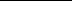 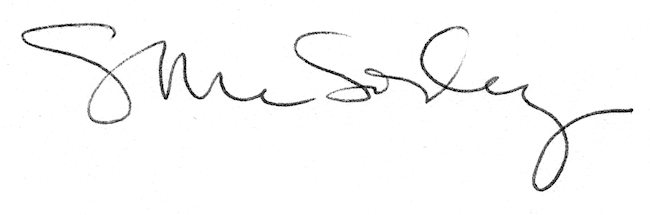 